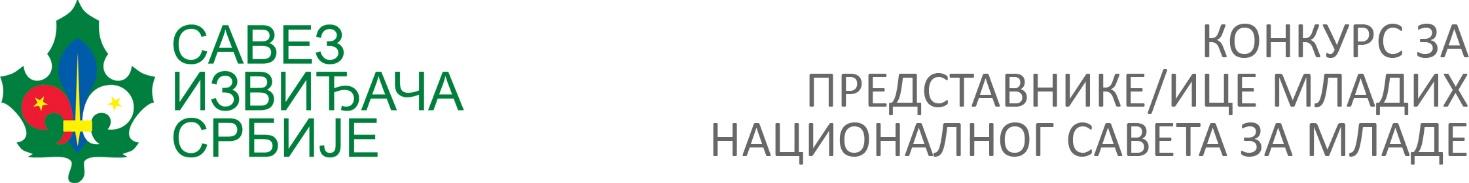 Ф О Р М У Л А Р      П Р Е П О Р У К ЕПотпис лица овлашћеног за заступање:м.п.         __________________________________Име и презиме кандидата за којег се попуњава препорукаНазив удружења/савеза чији је кадидат/киња чланСедиште удружења/савезаЕ-мејл адреса удружења/савезаБрој уписа у јединствену евиденцију удружења младих, удружења за младе и њихових савезаИме и презиме лица овлашћеног за заступањеУкратко образложите због чега предлажете кандидата/кандидаткињу за представника младих у Националном савету за младе (до 2000 карактера)